03.04.2020Пластиковые мусоросбросы	* В комплект входят все необходимые элементы крепления секцийКронштейны крепленияГасители скоростиООО «АгрегатСтрой»ООО «АгрегатСтрой»ИНН 5448952467 КПП 544801001Адрес 633100 г. Новосибирск, Архонский переулок 3,р/счет 40702810770010147040 в МОСКОВСКИЙ ФИЛИАЛ АО КБ "МОДУЛЬБАНК"к/с 30101810645250000092 БИК 044525092тел./факс:  (383) 380-3-381, тел.: (383) 292-50-17, 8-923-107-45678-952-911-9003, 8-913-916-5017e-mail: 3803381@bk.ru http://www.agregatstroy.ruНазваниеИзображениеВысота (мм)Диаметр (мм)* Цена  за компл (руб)Секция мусоросброса прямая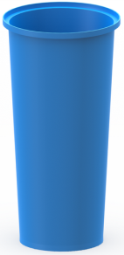 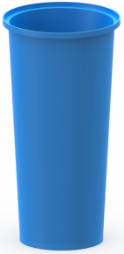 1170600/4502 725Секция мусоросброса прямая усиленная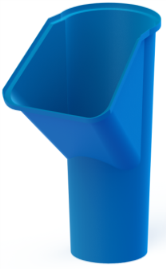 1170600/4504 095Секция мусоросброса приемная1170600/4503 105Секция мусоросброса приемная усиленная1170600/4504 670НазваниеВнешний видШирина перекрытий (не более, мм)Габаритные размеры: LхBхH (мм); вес (кг)Цена (руб)Кронштейн крепления вертикальный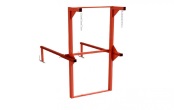 5501000х740х17405 870Кронштейн крепления вертикальный550495 870Кронштейн крепления горизонтальный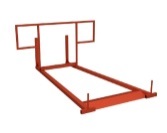 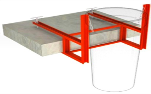 230750х885х10356 070Кронштейн крепления горизонтальный230486 070Кронштейн крепления крышный-2845х2000х10809 550Кронштейн крепления крышный-859 550НаименованиеВнешний видГабаритные размеры: LхBхH (мм)Толщина металла (мм) / Вес (кг)Цена (руб)Гаситель скорости ГС-1000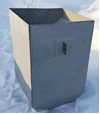 600х600х10001,5/275 000 Гаситель скорости ГС-1000600х600х10002/507 475